ИНФОРМАЦИОННОЕ СООБЩЕНИЕ
о XIV заседании Координационного совета
по бухгалтерскому учету при Исполкоме СНГ14-15 сентября 2017 года в с. Кара-Ой, Иссык-Куль состоялось XIV заседание Координационного совета по бухгалтерскому учету при Исполкоме СНГ.В заседании приняли участие члены Координационного совета по бухгалтерскому учету при Исполкоме СНГ - представители уполномоченных государствами - участниками СНГ органов, регулирующих вопросы бухгалтерского учета и аудита:от Азербайджанской Республики, от Республики Армения, от Республики Беларусь, от Республики Казахстан, от Кыргызской Республики, от Республики Молдова, от Российской Федерации, от Республики Таджикистан, от Республики Узбекистан.В заседании также приняли участие представители Исполкома СНГ, Евразийской экономической комиссии, ряда профессиональных объединений (ассоциаций) бухгалтеров и аудиторов, общественных объединений, образовательных учреждений и аудиторских организаций.Также приняли участие в заседании представители следующих международных организаций в области бухгалтерского учета и аудита:Крылова Татьяна Борисовна - Глава предпринимательского отдела Дивизии по инвестициям и предпринимательству Конференции по торговле и развитию Организации объединенных наций (далее - ЮНКТАД), с выступлением на тему «О программе ЮНКТАД по развитию бухгалтерского учета и отчетности»;Ша Али Хан - Директор по развитию отношений с регуляторными органами Ассоциации сертифицированных присяжных бухгалтеров (АССА), с выступлением на тему «Об актуальных задачах деятельности международных организаций в области бухгалтерского учета и аудита».С приветственным словом к членам Координационного совета по бухгалтерскому учету при Исполкоме СНГ обратился Председатель Государственной службы регулирования и надзора за финансовым рынком при Правительстве Кыргызской Республики (Госфиннадзор) Муканбетов Санжар Т ур дукожоевич.В ходе заседания рассмотрены следующие вопросы:развитие национальных систем бухгалтерского учета, в том числе опыт применения МСФО, а также о ходе реализации Соглашения о консолидированной финансовой отчетности национальных хозяйствующих субъектов государств - участников СНГ;о проблемах формирования учетной политики и порядке раскрытия информации финансовой отчетности публичными компаниями;об опыте создания и функционирования национальныхинформационных ресурсов	бухгалтерской (финансовой) отчетностикорпоративного сектора в государствах - участниках СНГ;о развитии национальных систем регулирования аудиторской деятельности, в том числе опыте применения MCA, состоянии рынка аудиторских услуг в государствах - участниках СНГ, а также об опыте установления и применения в государствах - участниках СНГ мер ответственности за нарушения требований законодательства об аудиторской деятельности;о порядке квалификационной аттестации аудиторов в государствах - участниках СНГ;о реализации п. 8 Протокола № 2 (239) заседания Комиссии по экономическим вопросам при Экономическом совете СНГ от 15 февраля 2017 года «О развитии сертификации на рынке бухгалтерских и аудиторских услуг (опыт Республики Казахстан)»;о мерах по дальнейшему расширению связей и углублению взаимодействия со специализированными учреждениями системы ООН в сфере бухгалтерского учета и аудиторской деятельности, а также о деятельности международных организаций в области бухгалтерского учета и аудита;о рекомендациях по организации и осуществлению надзора за аудиторскими организациями в государствах - участниках СНГ;о проекте Положения в новой редакции и проекте Регламента работы Координационного совета по бухгалтерскому учету при Исполкоме СНГ;об инвентаризации договорно-правовой базы деятельности Координационного совета по бухгалтерскому учету при Исполкоме СНГ;организационные вопросы деятельности Координационного совета по бухгалтерскому учету при Исполкоме СНГ.Координационный совет по бухгалтерскому учету при Исполкоме СНГ решил:Продолжить обмен опытом развития национальных систем бухгалтерского учета, в том числе опытом применения МСФО национальными хозяйствующими субъектами, а также формирования учетной политики национальными хозяйствующими субъектами.С учетом состоявшегося обсуждения предложить Председателю Координационного совета по бухгалтерскому учету при Исполкоме СНГ доработать информацию о ходе реализации Соглашения о консолидированной финансовой отчетности национальных хозяйствующих субъектов государств - участников СНГ и, согласовав ее в рабочем порядке с членами совета, направить в срок до 1 декабря 2017 года в Исполком СНГ для рассмотрения уставными органами СНГ в установленном порядке.Продолжить обмен опытом развития национальных информационных ресурсов бухгалтерской (финансовой) отчетности корпоративного сектора в государствах - участниках СНГ.Продолжить обмен опытом развития национальных систем регулирования аудиторской деятельности, в том числе опытом применения MCA, и отдельными статистическими данными о состоянии рынка аудиторских услуг в государствах - участниках СНГ.Продолжить обмен опытом по установлению и применению в государствах - участниках СНГ мер ответственности за нарушения требований законодательства об аудиторской деятельности.Принять к сведению информацию члена Координационного совета по бухгалтерскому учету при Исполкоме СНГ от Республики Беларусь (Рыбак Татьяна Николаевна) о порядке квалификационной аттестации аудиторов в государствах - участниках СНГ.Принять к сведению информацию, представленную Председателем Координационного совета по бухгалтерскому учету при Исполкоме СНГ письмом от 28.02.2017 года № ДМБУА-1-7056-2909, а также направленную Исполкомом СНГ в Правительства государств-участников письмом от 27.02.2017 года № 5-6/0260 о рассмотрении Комиссией по экономическим вопросам при Экономическом совете вопроса «О развитии сертификации на рынке бухгалтерских и аудиторских услуг (опыт Республики Казахстан)».Принять к сведению информацию Главы предпринимательского отдела Дивизии по инвестициям и предпринимательству Конференции по торговле и развитию Организации объединенных наций (далее - ЮНКТАД) (Крылова Татьяна Борисовна) о программе ЮНКТАД по развитию бухгалтерского учета и отчетности. Принять к сведению информацию Директора по развитию отношений с регуляторными органами Ассоциации сертифицированных присяжных бухгалтеров (АССА) (Ша Али Хан) о деятельности международных организаций в области бухгалтерского учета и аудита и продолжить обмен опытом участия членов Координационного совета в международных организациях в области бухгалтерского учета и аудита.Перенести рассмотрение вопроса о рекомендациях по организации и осуществлению надзора за аудиторскими организациями в государствах - участниках СНГ на очередное заседание Координационного совета по бухгалтерскому учету при Исполкоме СНГ.С учетом состоявшегося обсуждения предложить Председателю Координационного совета по бухгалтерскому учету при Исполкоме СНГ:доработать проект Положения о Координационном совете по бухгалтерскому учету при Исполкоме СНГ, в срок до 1 декабря 2017 года и по результатам согласования с членами совета, направить соответствующую информацию в Исполком СНГ для рассмотрения в установленном порядке;вопрос о регламенте перенести на очередное заседание Координационного совета по бухгалтерскому учету при Исполкоме СНГ.1.	13. С учетом состоявшегося обсуждения предложить Председателюнаправить в Исполком СНГ предложение по прекращению действия Общих положений формирования бухгалтерской (финансовой) отчетности коммерческих организаций в государствах - участниках СНГ), одобренных Решением Экономического совета СНГ от 25 мая 2000 года о проектах документов по методологии бухгалтерского учета и отчетности в государствах - участниках СНГ в связи утратой актуальности.По вопросу инвентаризации договорно-правовой базы СНГ учесть решение, принятое по пункту 9.1 Повестки XIV заседания Коодинационного совета при Исполкоме СНГ «О проекте Положения в новой редакции и проекте Регламента работы Координационного совета по бухгалтерскому учету при Исполкоме СНГ».Избрать Председателем Координационного совета по бухгалтерскому учету при Исполкоме СНГ на 2018 г. представителя Государственной службы регулирования и надзора за финансовым рынком при Правительстве Кыргызской Республики.15. Провести очередное заседание Координационного совета по бухгалтерскому учету при Исполкоме СНГ во втором полугодии 2018 года в Азербайджанской Республике.* * *Участники заседания Координационного совета по бухгалтерскому учету при Исполкоме СНГ выразили благодарность Государственной службе регулирования и надзора за финансовым рынком при Правительстве Кыргызской Республики за организацию XIV заседания Координационного совета.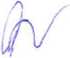 